ULC Formularz ARC901gWniosek o zatwierdzenie personelu poświadczającego Part 66 do wykonywania przeglądów zdatności i wydawania zalecenia do wydania poświadczenia przeglądu zdatności do lotu, w przypadku statków powietrznych ELA1 nieużytkowanych w operacjach CAT lub zarobkowych operacjach specjalistycznych lub zarobkowych operacjach ATO.Druk należy wypełnić, wydrukować i podpisać, a następnie wysłać na adres ULC jako druk do służbowego wykorzystania.Prezes Urzędu Lotnictwa CywilnegoPrezes Urzędu Lotnictwa CywilnegoPrezes Urzędu Lotnictwa CywilnegoPrezes Urzędu Lotnictwa CywilnegoPrezes Urzędu Lotnictwa CywilnegoNr sprawy:Nr sprawy:Nr sprawy:Nr sprawy:Nr sprawy:Nr zatwierdzenia:   ULC-ELA1/ARC901g/                                                                             .....................Nr zatwierdzenia:   ULC-ELA1/ARC901g/                                                                             .....................Nr zatwierdzenia:   ULC-ELA1/ARC901g/                                                                             .....................Nr zatwierdzenia:   ULC-ELA1/ARC901g/                                                                             .....................Nr zatwierdzenia:   ULC-ELA1/ARC901g/                                                                             .....................Potwierdzenie wpływu ULC (POK):Potwierdzenie wpływu ULC (POK):Nr kancelaryjny:Nr kancelaryjny:Potwierdzenie wpływu LTT:Potwierdzenie wpływu LTT:Potwierdzenie wpływu LTT:Potwierdzenie wpływu LTT:DekretacjaDekretacjaInspektor prowadzący:Inspektor prowadzący:Adres do korespondencji:Adres do korespondencji:ULC EASA Form 4Urząd Lotnictwa Cywilnego, Departament Techniki LotniczejUl. Flisa 2, 02-247 WarszawaULC EASA Form 4Urząd Lotnictwa Cywilnego, Departament Techniki LotniczejUl. Flisa 2, 02-247 WarszawaULC EASA Form 4Urząd Lotnictwa Cywilnego, Departament Techniki LotniczejUl. Flisa 2, 02-247 WarszawaDane dotyczące personelu poświadczającego, który musi być zatwierdzony zgodnie z Part M.A.901 lit. gDane dotyczące personelu poświadczającego, który musi być zatwierdzony zgodnie z Part M.A.901 lit. gDane dotyczące personelu poświadczającego, który musi być zatwierdzony zgodnie z Part M.A.901 lit. gDane dotyczące personelu poświadczającego, który musi być zatwierdzony zgodnie z Part M.A.901 lit. gDane dotyczące personelu poświadczającego, który musi być zatwierdzony zgodnie z Part M.A.901 lit. g1. Nazwisko i imię2. Nr licencji Part 663. Adres4. Email5. Nr telefonu6. Kwalifikacje Podać jakie kwalifikacje posiada kandydat. W celu spełnienia wymagań i określenia niezbędnego zakresu kwalifikacji należy posługiwać się mającymi zastosowanie AMC._______________________________________________________________________________________________________________________________________________________________________6. Kwalifikacje Podać jakie kwalifikacje posiada kandydat. W celu spełnienia wymagań i określenia niezbędnego zakresu kwalifikacji należy posługiwać się mającymi zastosowanie AMC._______________________________________________________________________________________________________________________________________________________________________6. Kwalifikacje Podać jakie kwalifikacje posiada kandydat. W celu spełnienia wymagań i określenia niezbędnego zakresu kwalifikacji należy posługiwać się mającymi zastosowanie AMC._______________________________________________________________________________________________________________________________________________________________________6. Kwalifikacje Podać jakie kwalifikacje posiada kandydat. W celu spełnienia wymagań i określenia niezbędnego zakresu kwalifikacji należy posługiwać się mającymi zastosowanie AMC._______________________________________________________________________________________________________________________________________________________________________6. Kwalifikacje Podać jakie kwalifikacje posiada kandydat. W celu spełnienia wymagań i określenia niezbędnego zakresu kwalifikacji należy posługiwać się mającymi zastosowanie AMC._______________________________________________________________________________________________________________________________________________________________________7. Doświadczenie Podać jakie doświadczenie praktyczne posiada kandydat. Minimalne niezbędne doświadczenie określone jest mającym zastosowanie AMC.________________________________________________________________________________________________________________________________________________________________________7. Doświadczenie Podać jakie doświadczenie praktyczne posiada kandydat. Minimalne niezbędne doświadczenie określone jest mającym zastosowanie AMC.________________________________________________________________________________________________________________________________________________________________________7. Doświadczenie Podać jakie doświadczenie praktyczne posiada kandydat. Minimalne niezbędne doświadczenie określone jest mającym zastosowanie AMC.________________________________________________________________________________________________________________________________________________________________________7. Doświadczenie Podać jakie doświadczenie praktyczne posiada kandydat. Minimalne niezbędne doświadczenie określone jest mającym zastosowanie AMC.________________________________________________________________________________________________________________________________________________________________________7. Doświadczenie Podać jakie doświadczenie praktyczne posiada kandydat. Minimalne niezbędne doświadczenie określone jest mającym zastosowanie AMC.________________________________________________________________________________________________________________________________________________________________________W związku z realizacją obowiązku informacyjnego, o którym mowa w art. 13 w związku z art. 5 ust. 1 pkt a oraz art. 5 ust. 2 Rozporządzenia Parlamentu Europejskiego i Rady (UE) 2016/679 z dnia 27 kwietnia 2016 r. w sprawie ochrony osób fizycznych w związku z przetwarzaniem danych osobowych i w sprawie swobodnego przepływu takich danych oraz uchylenia dyrektywy 95/46/WE (ogólne rozporządzenie o ochronie danych), oświadczam że zostałem/am poinformowany że:Administratorem moich danych jest Prezes Urzędu Lotnictwa Cywilnego z siedzibą w Warszawie (02-247)  przy ul. Marcina Flisa 2 Tel. +48225207200 E-mail kancelaria@ulc.gov.pl.Prezes Urzędu Lotnictwa Cywilnego wyznaczył Inspektora Ochrony Danych, z którym mogę się skontaktować w każdej sprawie dotyczącej przetwarzania moich danych poprzez wysłanie wiadomości e-mail na adres daneosobowe@ulc.gov.pl.Urząd Lotnictwa Cywilnego przetwarza moje dane w celu w celu rozpoznania złożonego przeze mnie wniosku.Prezes Urzędu Lotnictwa Cywilnego nie zamierza przekazywać moich danych osobowych do państw trzecich oraz organizacji międzynarodowych.Moje dane osobowe przechowywane w Departamencie Techniki nie będą niszczone, natomiast dokumenty z postępowań administracyjnych będą przetwarzane przez okres 50 lat od zakończenia postępowania. W związku z przetwarzaniem danych osobowych, przysługuje mi prawo do żądania od administratora:dostępu do moich danych osobowych,sprostowania moich danych osobowych,usunięcia moich danych osobowych,ograniczenia przetwarzania moich danych osobowych,wniesienia sprzeciwu wobec przetwarzania moich danych osobowych,cofnięcia zgody na przetwarzanie moich danych, które podałem/am dobrowolnie.7.	Przysługuje mi prawo do wniesienia skargi do organu nadzorczego, którym jest Prezes Urzędu Ochrony Danych Osobowych.8.	Podanie danych osobowych wynika z przepisów prawa oraz mojej zgody na przetwarzanie. 9.	Przekazane przeze mnie dane osobowe nie będą służyć do przetwarzania polegającego na zautomatyzowanym podejmowaniu decyzji, w tym profilowaniu.8. Oświadczenie wnioskującegoW przypadku wątpliwości co do kwalifikacji lub doświadczenia kandydata ULC może żądać dostarczenia dowodów potwierdzających deklarowane kompetencje lub doświadczenie.Oświadczam, że spełniam wymagania dotyczące kwalifikacji, wiedzy i doświadczenia, o których mowa w przepisie M.A.901 lit. g.Oświadczam, że dane zawarte we wniosku są zgodne ze stanem faktycznym i prawnym, i jestem świadomy(a) odpowiedzialności karnej za zeznanie nieprawdy lub zatajenie prawdy.Podpis .........................................................................                           Miejsce i data ................................................................Tylko do użytku ULCPo zatwierdzeniu, kopię wypełnionego druku należy przekazać wnioskodawcy.Na doręczone zatwierdzenie nie służy żaden środek zaskarżenia w postaci odwołania, wniosku o ponowne rozpatrzenie sprawy lub zażalenia. Zgodnie z art. 3 § 2 pkt 4 oraz art. 52 § 3 ustawy z dnia 30 sierpnia 2002 r. Prawo o postępowaniu przed sądami administracyjnymi (Dz.U. z 2012 r. poz. 270, z późn. zm.) skargę do Wojewódzkiego Sądu Administracyjnego, za pośrednictwem Prezesa Urzędu, można wnieść po uprzednim wezwaniu na piśmie Prezesa Urzędu do usunięcia naruszenia prawa - w terminie czternastu dni od dnia, w którym skarżący dowiedział się lub mógł się dowiedzieć o wydaniu aktu lub podjęciu innej czynności z zakresu administracji publicznej dotyczącej uprawnień lub obowiązków wynikających z przepisów prawa.Zatwierdzenie do wykonywania przeglądów zdatności do lotu pozostaje ważne pod warunkiem spełniania, w dniu przeglądu, wymagań Part-66 dla personelu poświadczającego obsługę danego typu statku powietrznego sklasyfikowanego jako ELA1, w tym wymagania utrzymania ciągłości doświadczenia.Zatwierdzenie do wykonywania przeglądów zdatności do lotu zostanie zawieszone lub cofnięte, jeżeli Prezes Urzędu Lotnictwa Cywilnego uzna, że nie są utrzymane standardy zdatności do lotu.Zatwierdzenie - nazwisko i podpis upoważnionego pracownika ULC:Podpis ..................................................................................     Data .....................................................................................Imię i nazwisko ....................................................................     Stanowisko ..........................................................................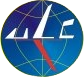 